Технологическая карта – инструкция по выполнению лабораторной работы  Исследование переходных процессов зарядки и разрядки конденсаторовЦель работы: Экспериментальным путем исследовать параметры изменения тока и напряжения при зарядке и разрядке конденсатора.Приборы и оборудование: 1. Конденсатор заданной емкости, С.2. Резистор R =2,4 мОм.3. Вольтметр PV1 М252   0 –75 – 150 – 300 В, 1.4. Вольтметр PV2 электростатический 0 –75 – 150 – 300 В.5. Выпрямитель универсальный.6. Переключатель.Схема опыта: Рис.1.							       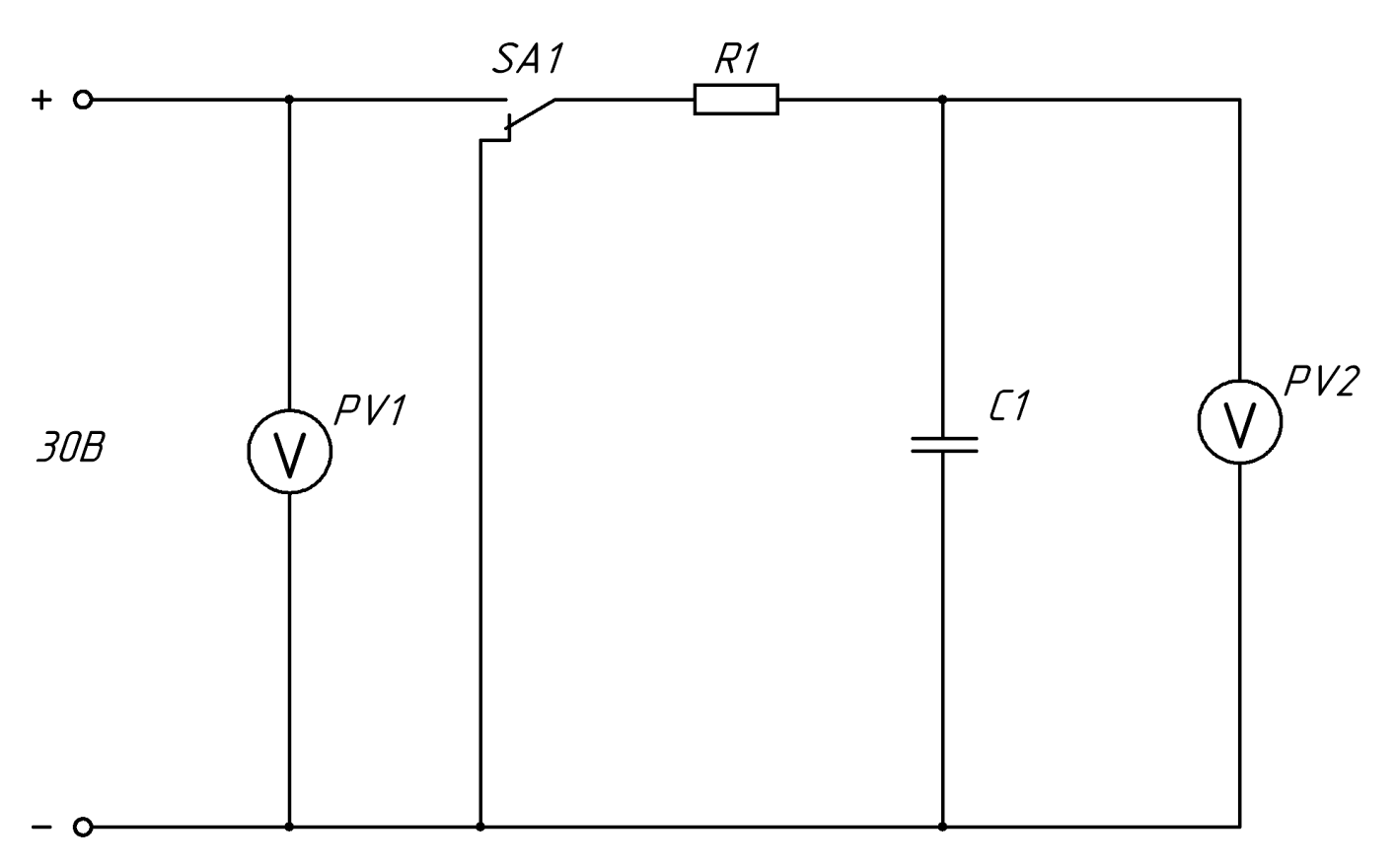 Порядок работыСобрать электрическую цепь по схеме (Рис. 1), дать на проверку преподавателю.Поставить переключатель в среднее положение, включить источник питания и установить  по указанию преподавателя напряжение.Установить переключатель в положение 1 (заряд), начать заряжать конденсатор. Через каждые 20 – 30 секунд записывать показания электростатического вольтметра V2, подключенного к конденсатору. Для каждого опыта определить величину зарядного тока: I = (U – Uc )/R.     Показания приборов и результаты вычислений записать в таблицу 1:Таблица 1. Результаты измерений и вычисленийПостроить графики зависимости I = f(t) и Uc = f(t)Пользуясь графиком, определить постоянную времени τ. Для этого на кривой Uc = f(t) надо найти точку, ордината которой равна 0,63 U. Абсцисса этой точки в выбранном масштабе выражает постоянную времени.Определить τ  расчетом и сравнить полученные результаты.Поставить переключатель в положение 2 (разряд) и произвести разрядку конденсатора, записывая показания вольтметра через каждые 20 – 30 секунд. Для каждого опыта вычислить величину разрядного тока                     I = - Uc/R. Показания приборов и результаты расчетов  записать в таблицу 2.Таблица 2. Результаты измерений и вычисленийПо полученным данным построить графики зависимости:U = f(t), Uc = f(t).Составить отчет о проделанной работе.Ответить на контрольные вопросы:Что такое переходный процесс, когда он происходит?Почему конденсатор не пропускает постоянный ток, а при зарядке и разрядке его ток существует какое-то время?От чего зависит время заряда и разряда конденсатора?Что такое постоянная времени заряда и разряда конденсатора?№ опытаtсекtсекUВUс ВIмкА123456и т.д.123456и т.д.№опытаtсекUВUс ВIмкА123456и т.д.